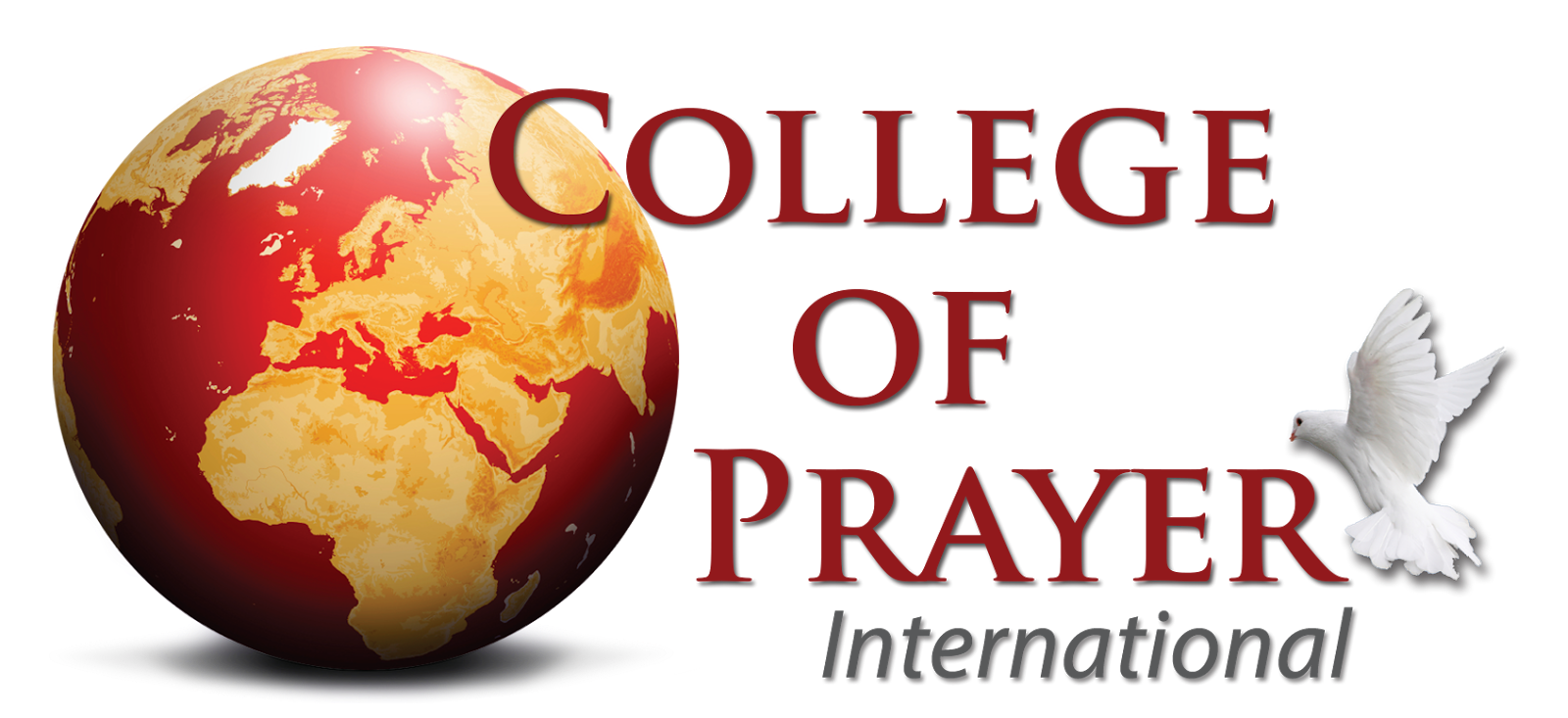 Name and Position of Person Submitting Report: 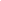 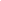 What organization houses your finances? (i.e. a local church, CoPI, etc.)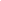 Complete these forms at the end of the year and submit to your Regional Director by December.Current Account BalanceIncome   	 1. Fees & Tuition   	 2. Donations   	 3. Resource Sales   	 4. Other:    	            Total IncomeExpenses   	 1. Food   	 2. Lodging   	 3. Transportation   	 4. Honorariums   	 5. Promotion   	 6. Scholarships   	 7. Printing/Resources   	 8. Allocation to CoPI   	 9. Other:    	     Total Expenses $ $ $ $ $ $ $ $ $ $ $ $ $ $ $ $ 